استعيني بالله ثم أجيبي على جميع الأسئلةQ1: ComprehensionRead the following passage and answer questions below :                My name is Ahmad AL-Majed . This is my school and I am in the second intermediate . There are twenty students in my classroom . That is my friend Ali . He is in the library . He usually reads some books there . This is Nabeel .Every day he buys two sandwiches from the cafeteria .Those are Omar and Khalid . They are playing football in the playground . That is the mosque .It is next to the principal's office . That is Mr .Hamad Al-Nasser . He is our Arabic teacher .A:   Answer these questions :1-How many students are there in Ahmad's classroom?…………………………………………………………………………………………………………………………………………………………………………….2- Where is Ali ?…………………………………………………………………………………………………………………………………………………………………………….B:  Put   {   T     }    or      {     F    }:1- Nabeel  buys the sandwiches from the office    (            ).2- Omar and Khalid are playing football in the playground   (        ) .C  :   Choose the correct answers :1- The mosque is   {  opposite    -   next   -   under   } to the principle office .2- Hamad Al- Naseer  is   {  student  -  friend   -  teacher   } .***************************Q2; Information Questions:1  )  Answer these questions  :What do you do in free time ?……………………………………………………………………………………………………………………….2- What is your favorite food ?…………………………………………………………………………………………………………………….2- Choose the correct answers :1- ( waste    -    look    -  be   ) at the time ! let's go home .2- This book is very ( exciting   -    cooking     -  tired ) .3-Jaber is (   12   -  13   -   14   ) years old  .4 -  Jaber brother is   ( Mazen   -    Rami   -   Badr   ).5-  Please don't   ( hurt   -   argue     -  protect   ) with your cousin .6- We always put milk in the   (   oven   -   shower    -   fridge   ) .7- The water is very   (    sure   -  deep   -  silly   ) in this river .8 – Go to the mall when you feel   (   bored   -   risky    -   enjoy  ) .*****************************3: Grammar :A  :   Choose the right answers   :1-  {    Is  -   Are    -    Am  } lion sleeping on the grass ?2- Fadel   {  catch  -  caught   -  catching  } the ball yesterday . 3- Kareem  { always works   -   works always   -  always work  }  at the week ends .4- What are they doing  {  tomorrow   -  at the weekends   - every day   }  ?5-   {  Dose    -   Do    -   Is   } Said love football ?6- We haven't   {  many   -  much    -   a lot of   } time for a snack .B  :  Do as shown between brackets   :1- Nour has washed the baby twice today .                   (   make negative  ).…………………………………………………………………………………………………………………………………..2- Did they watch T.V ?                               ( give shot answer ).Yes, ……………………………….         No ,……………………………… 4: Vocabulary :1- Choose the right words for each picture :1-   …………………………………..              2-  …………………………………………….          3- ………………………………………4-  …………………………………….           5- ……………………………………….          6-  ……………………………………………2-  Circle the odd words   :1- laugh     -    enjoy     -   smell  .2- rug         -      floor       -     washing machine .3- rich        -      poor       -        comfortable  .4- pop corn    -   flour       -       pan  .5- land       -      rice        -      vegetable   .6- skin         -      body      -    sneeze   . ***************************************Q5:Orthography  :A  :  Fill  in   with  missing  letters: 1- ri…..ht     (   g   -   o  ).2- give  u…..   (  p   -  r  ).3- onio …….   (  n   -   w  ).4- proo……   (   v   -    f   ).*********************B  :   Choose the correct spelling  :1- article       -        artclie   .2- bowle        -       elbow   .3- chest         -       chste    .4- cottage      -   agecott  .********************Q6: Hand writing :A: Copy the following :1- We love our families.2-God protects our country.The end..T.Kholud Al-Blowi School bag    -  computer screen  -  bell   -  tea  -  stand up  -  house………………………………………………………………………………………………………………………………………………………………………………………………………………………………………………………………………………………………………………………………………………………………………………………………………………………………………………………………………………………………………….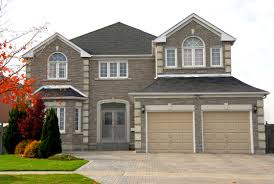 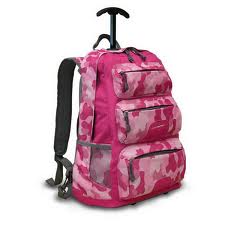 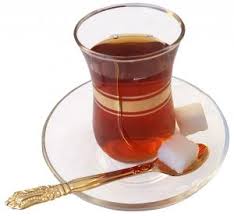 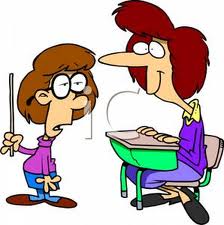 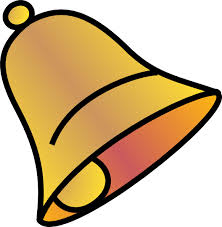 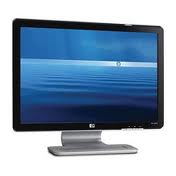 